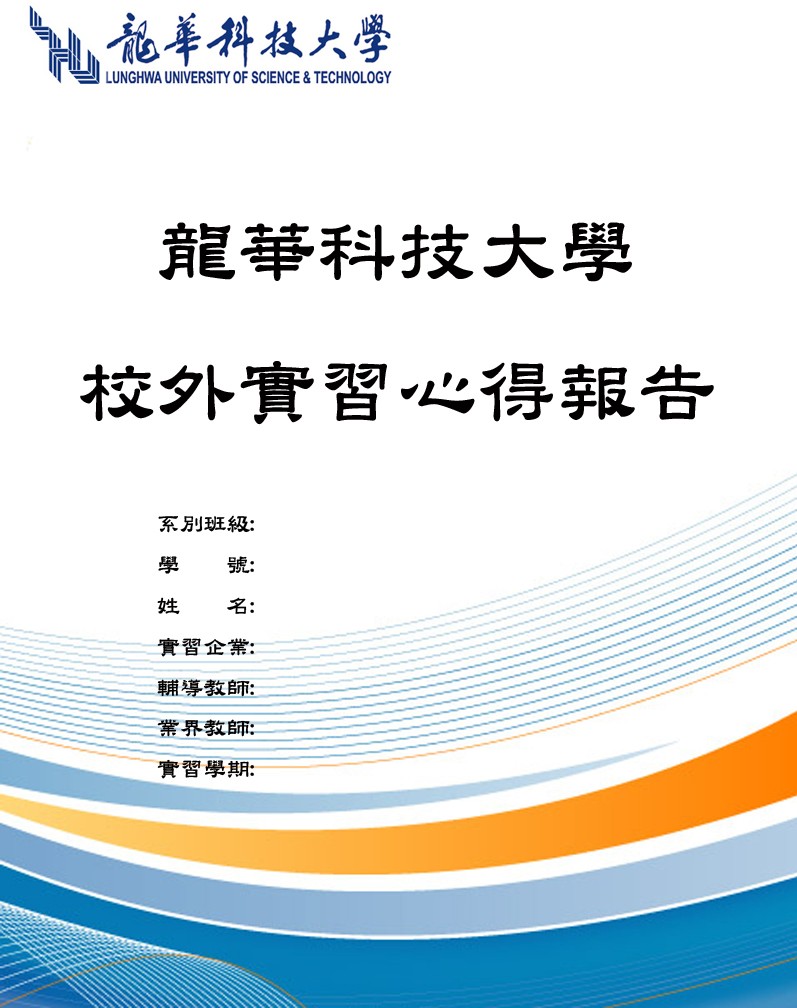 企業管理系四 A D9944444444王小明龍華股份有限公司王大明張大明102 學年度上學期一、企業資料：(一)實習時間：(二)企業名稱：(三)企業地點：(四)企業電話：(五)單位主管： 二、實習企業簡介： 三、工作職掌：四、實際工作項目： 五、工作內容：六、工作特性：七、學校所學相關之專業上應用：八、所學專業智能與實習單位所學不同之處比較：(一)所學專業職能：優點：缺點：(二)實習單位所學：優點：缺點：九、專業上知識是否有任何建議給予實習單位： 十、心得感想：(一)實習心得與回饋：(二)任職工作遇到困難如何處理：(三)從實習中學到什麼：(四)校外實習與學校生活有什麼不同：(五)校外實習對外來有何幫助：(六)實習後還需充實哪方面的知識與能力：(七)專業上知識是否有任何建議給予學校：龍華科技大學 	系(所)校外實習合格證明書茲證明學生 	已於年月日至年月日於 	實習且經考核成績合格，給予證明。實習企業負責人： 	 系	(所)	主管： 	中	華	民	國	年	月	日圖片一圖片二圖片三圖片四圖片五圖片六